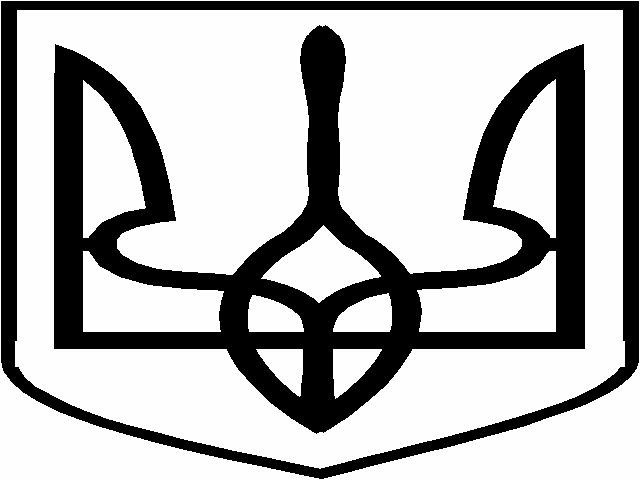 ЛОЗIВСЬКА МIСЬКА РАДА  ХАРКIВСЬКОЇ ОБЛАСТI   ХІV СЕСIЯ    VIІI    СКЛИКАННЯ                                             Р I Ш Е Н Н Я                          «29» липня  2021                               Лозова                                                № Про надання дозволів на розроблення проєктів землеустрою щодо відведення земельних ділянок для ведення особистого селянського господарства у межах населених пунктів та за межами  населених пунктів Лозівського району Харківської області з метою подальшої передачі їх у власність громадянамКеруючись ст.ст. 12, 18, 19, 20, 22, 79¹, 80, 81, 116, 118, 121, 122, 123 Земельного кодексу України, п. 34 ч. 1 ст. 26, ч. 1 ст. 59 Закону України «Про місцеве самоврядування в Україні», ст. 24 Закону України «Про України «Про землеустрій», «Про особисте селянське господарство», розглянувши клопотання громадян, міська радаВ И Р І Ш И Л А:  Надати дозвіл Шевченку Олексію Олексійовичу на розроблення проєкту землеустрою щодо відведення земельної ділянки, орієнтовною площею  2,0000 га, для ведення особистого селянського господарства за рахунок сформованої земельної ділянки з кадастровим номером 6323984500:01:000:0438 із земель комунальної власності сільськогосподарського призначення Лозівської міської ради Харківської області за межами населених пунктів Лозівського району Харківської області з метою подальшої передачі її у власність (Бунаківський старостинський округ).Надати дозвіл Катуніній Наталії Іванівні  на розроблення проєкту землеустрою щодо відведення земельної ділянки, орієнтовною площею  2,0000 га, для ведення особистого селянського господарства за рахунок сформованої земельної ділянки з кадастровим номером 6323981500:04:000:0759 із земель комунальної власності сільськогосподарського призначення Лозівської міської ради Харківської області за межами населених пунктів Лозівського району Харківської області з метою подальшої передачі її у власність (Катеринівський  старостинський округ).Надати дозвіл Коптєву Денису Євгеновичу на розроблення проєкту землеустрою щодо відведення земельної ділянки, орієнтовною площею  1,5000 га, для ведення особистого селянського господарства за рахунок сформованої земельної ділянки з кадастровим номером 6323981500:04:000:0655 із земель комунальної власності сільськогосподарського призначення Лозівської міської ради Харківської області за межами населених пунктів Лозівського району Харківської області з метою подальшої передачі її у власність (Катеринівський  старостинський округ).Надати дозвіл Ніколаєву Артему Анатолійовичу на розроблення проєкту землеустрою щодо відведення земельної ділянки, орієнтовною площею  2,0000 га, для ведення особистого селянського господарства за рахунок сформованої земельної ділянки з кадастровим номером 6323951500:04:000:0894 із земель комунальної власності сільськогосподарського призначення Лозівської міської ради Харківської області за межами населених пунктів Лозівського району Харківської області з метою подальшої передачі її у власність (Катеринівський  старостинський округ).Надати дозвіл Ріпці Юлії Федорівні  на розроблення проєкту землеустрою щодо відведення земельної ділянки, орієнтовною площею  2,0000 га, для ведення особистого селянського господарства за рахунок сформованої земельної ділянки з кадастровим номером 6323981500:04:000:0759 із земель комунальної власності сільськогосподарського призначення Лозівської міської ради Харківської області за межами населених пунктів Лозівського району Харківської області з метою подальшої передачі її у власність (Катеринівський  старостинський округ).Надати дозвіл Сосновській Ользі Павлівні  на розроблення проєкту землеустрою щодо відведення земельної ділянки, орієнтовною площею  2,0000 га, для ведення особистого селянського господарства за рахунок сформованої земельної ділянки з кадастровим номером 6323981500:04:000:0655 із земель комунальної власності сільськогосподарського призначення Лозівської міської ради Харківської області за межами населених пунктів Лозівського району Харківської області з метою подальшої передачі її у власність (Катеринівський  старостинський округ).Надати дозвіл Тищенко Валентині Олександрівні  на розроблення проєкту землеустрою щодо відведення земельної ділянки орієнтовною площею  2,0000 га для ведення особистого селянського господарства за межами населених пунктів Лозівського району Харківської області з метою подальшої передачі її у власність (Катеринівський  старостинський округ).Надати дозвіл Цяцьці Івану Олексійовичу на розроблення проєкту землеустрою щодо відведення земельної ділянки, орієнтовною площею 2,0000 га, для ведення особистого селянського господарства за рахунок сформованої земельної ділянки з кадастровим номером 6323981500:01:000:0469 із земель комунальної власності сільськогосподарського призначення Лозівської міської ради Харківської області за межами населених пунктів Лозівського району Харківської області з метою подальшої передачі її у власність (Катеринівський  старостинський округ).Надати дозвіл Чобітку Віктору Григоровичу на розроблення проєкту землеустрою щодо відведення земельної ділянки, орієнтовною площею  2,0000 га, для ведення особистого селянського господарства за рахунок сформованої земельної ділянки з кадастровим номером 6323988500:01:000:0434 із земель комунальної власності сільськогосподарського призначення Лозівської міської ради Харківської області за межами населених пунктів Лозівського району Харківської області з метою подальшої передачі її у власність (Краснопавлівський старостинський округ).Надати дозвіл Гуцуляку Вадиму Сергійовичу  на розроблення проєкту землеустрою щодо відведення земельної ділянки, орієнтовною площею 2,0000  га, для ведення особистого селянського господарства у селі Миколаївка Лозівського району Харківської області з метою подальшої передачі її у власність (Миколаївський  старостинський округ).Надати дозвіл Дятел Валентині Дмитрівні на розроблення проєкту землеустрою щодо відведення земельної ділянки, орієнтовною площею 2,0000  га, для ведення особистого селянського господарства за рахунок сформованої земельної ділянки з кадастровим номером 6323983000:01:000:0404 за межами населених пунктів Лозівського району Харківської області з метою подальшої передачі її у власність (Миколаївський  старостинський округ).    Надати дозвіл Курилці Тетяні Іванівні  на розроблення проєкту землеустрою щодо відведення земельної ділянки, орієнтовною площею  2,0000  га, для ведення особистого селянського господарства за межами населених пунктів Лозівського району Харківської області з метою подальшої передачі її у власність (Миколаївський  старостинський округ).Надати дозвіл Курилці Юлії Анатоліївні  на розроблення проєкту землеустрою щодо відведення земельної ділянки, орієнтовною площею  2,0000  га, для ведення особистого селянського господарства за межами населених пунктів Лозівського району Харківської області з метою подальшої передачі її у власність (Миколаївський  старостинський округ).Надати дозвіл Рясній Любов Іванівні  на розроблення проєкту землеустрою щодо відведення земельної ділянки, орієнтовною площею  2,0000  га, для ведення особистого селянського господарства за рахунок сформованої земельної ділянки з кадастровим номером 6323983000:01:000:0301 за межами населених пунктів Лозівського району Харківської області з метою подальшої передачі її у власність (Миколаївський  старостинський округ).Надати дозвіл Прошиній Аллі Володимирівні на розроблення проєкту землеустрою щодо відведення земельної ділянки, орієнтовною площею 2,0000  га, для ведення особистого селянського господарства за рахунок сформованої земельної ділянки з кадастровим номером 6323983000:01:000:0304 за межами населених пунктів Лозівського району Харківської області з метою подальшої передачі її у власність (Миколаївський  старостинський округ).Надати дозвіл Собку Роману Сергійовичу розроблення проєкту землеустрою   щодо відведення земельної ділянки, орієнтовною площею  2,0000  га, для ведення особистого селянського господарства за рахунок сформованої земельної ділянки з кадастровим номером 6323983000:01:000:0404 за межами населених пунктів Лозівського району Харківської області з метою подальшої передачі її у власність (Миколаївський старостинський округ). Надати дозвіл Бражко Тетяні Іваанівні  на розроблення проєкту землеустрою щодо відведення земельної ділянки, орієнтовною площею 2,0000  га, для ведення особистого селянського господарства за рахунок сформованої земельної ділянки з кадастровим номером 6323982500:01:000:0800 за межами населених пунктів Лозівського району Харківської області з метою подальшої передачі її у власність (Надеждівський  старостинський округ).Надати дозвіл Вагуро Леоніду Леонідовичу  на розроблення проєкту землеустрою щодо відведення земельної ділянки, орієнтовною площею  2,0000 га, для ведення особистого селянського господарства в межах села Шугаївка   Лозівського району Харківської області з метою подальшої передачі її у власність (Орільський старостинський округ).Надати дозвіл Гончаровій Людмилі Володимирівні на розроблення проєкту землеустрою щодо відведення земельної ділянки, орієнтовною площею  0,8600 га, для ведення особистого селянського господарства за рахунок сформованої земельної ділянки з кадастровим номером 6323955700:02:000:0859 за межами населених пунктів Лозівського району Харківської області з метою подальшої передачі її у власність (Орільський старостинський округ).Надати дозвіл Ніколайчук Ірині Вячеславівні на розроблення проєкту землеустрою  щодо відведення земельної ділянки, орієнтовною площею 0,7000 га, для ведення особистого селянського господарства в межах села Хижняківка Лозівського району Харківської області з метою подальшої передачі її у власність (Орільський старостинський округ). Надати дозвіл Харченку Григорію Андрійовичу на розроблення проєкту землеустрою щодо відведення земельної ділянки, орієнтовною площею  2,0000 га, для ведення особистого селянського господарства за межами населених пунктів  Лозівського району Харківської області з метою подальшої передачі її у власність (Орільський старостинський округ).Надати дозвіл Ширині Віталію Петровичу на розроблення проєкту землеустрою щодо відведення земельної ділянки, орієнтовною площею  2,0000 га, для ведення особистого селянського господарства в межах села Хижняківка Лозівського району Харківської області з метою подальшої передачі її у власність (Орільський старостинський округ).Надати дозвіл Ширині Інні Віталіївні на розроблення проєкту землеустрою щодо відведення земельної ділянки, орієнтовною площею  2,0000 га, для ведення особистого селянського господарства за рахунок сформованої земельної ділянки з кадастровим номером 6323955700:05:000:0002  за межами населених пунктів Лозівського району Харківської області з метою подальшої передачі її у власність (Орільський старостинський округ).Надати дозвіл Штефан Олені Олексіївні на розроблення проєкту землеустрою щодо відведення земельної ділянки, орієнтовною площею 1,5000 га, в межах села Яблучне Лозівського району Харківської області з метою подальшої передачі її у власність (Орільський старостинський округ). Надати дозвіл Щетиніній Надії Іванівні на розроблення проєкту землеустрою щодо відведення земельної ділянки, орієнтовною площею 1,0059 га, для ведення особистого селянського господарства за межами населених пунктів Лозівського району Харківської області з метою подальшої передачі її у власність (Шатівський старостинський округ). Надати дозвіл Щетиніну Олександру Федоровичу на розроблення проєкту землеустрою щодо відведення земельної ділянки, орієнтовною площею 1,7770 га, для ведення особистого селянського господарства за межами населених пунктів Лозівського району Харківської області з метою подальшої передачі її у власність (Шатівський старостинський округ).Надати дозвіл Шкарупі Віктору Юрійовичу на розроблення проєкту землеустрою щодо відведення земельної ділянки, орієнтовною площею 1,0222 га, для ведення особистого селянського господарства в межах селища Лагідне Лозівського району Харківської області з метою подальшої передачі її у власність (Шатівський старостинський округ).Надати дозвіл Лифар Людмилі Ярославівні на розроблення проєкту землеустрою щодо відведення земельної ділянки, орієнтовною площею  2,0000 га, для ведення особистого селянського господарства за межами населених пунктів Лозівського району Харківської області з метою подальшої передачі її у власність (Царедарівський  старостинський округ).Надати дозвіл Богданову Олександру Івановичу на розроблення проєкту землеустрою щодо відведення земельної ділянки, орієнтовною площею 0,28280 га для ведення особистого селянського господарства у селі Веселе Лозівського району Харківської області з метою подальшої передачі її у власність (Яковлівський старостинський округ).Надати дозвіл Головку Дмитру Петровичу на розроблення проєкту землеустрою щодо відведення земельної ділянки, орієнтовною площею 0,2000 га для ведення особистого селянського господарства за рахунок сформованої земельної ділянки з кадастровим номером 6323988500:09:000:0001 за межами населених пунктів Лозівського району Харківської області з метою подальшої передачі її у власність (Яковлівський старостинський округ).Надати дозвіл Карамушці Надії Іванівні на розроблення проєкту землеустрою щодо відведення земельної ділянки, орієнтовною площею  0,8257 га, для ведення особистого селянського господарства за рахунок сформованої земельної ділянки з кадастровим номером 6323988500:02:000:0988 за межами населених пунктів Лозівського району Харківської області з метою подальшої передачі її у власність (Яковлівський старостинський округ).Надати дозвіл Кострикіній Людмилі Іванівні на розроблення проєкту землеустрою щодо відведення земельної ділянки, орієнтовною площею  1,0000 га, для ведення особистого селянського господарства за рахунок сформованої земельної ділянки з кадастровим номером 6323988500:02:000:0922 за межами населених пунктів Лозівського району Харківської області з метою подальшої передачі її у власність (Яковлівський старостинський округ).Надати дозвіл Одуді Юрію Михайловичу на розроблення проєкту землеустрою  щодо відведення земельної ділянки, орієнтовною площею  1,6000 га, для ведення особистого селянського господарства за рахунок сформованої земельної ділянки з кадастровим номером 6323988500:03:000:0601 за межами населених пунктів Лозівського району Харківської області з метою подальшої передачі її у власність (Яковлівський старостинський округ).Надати дозвіл Рибаку Ігору Володимировичу на розроблення проєкту землеустрою щодо відведення земельної ділянки, орієнтовною площею  1,1649  га, для ведення особистого селянського господарства за межами населених пунктів Лозівського району Харківської області з метою подальшої передачі її у власність (Яковлівський старостинський округ).Надати дозвіл Фесенко Аліні Віталіївні на розроблення проєкту землеустрою щодо відведення земельної ділянки, орієнтовною площею  1,5442  га, для ведення особистого селянського господарства за рахунок сформованої земельної ділянки з кадастровим номером 6323988500:03:000:0601 за межами населених пунктів Лозівського району Харківської області з метою подальшої передачі її у власність (Яковлівський старостинський округ).Надати дозвіл Фесенко Аліні Віталіївні на розроблення проєкту землеустрою щодо відведення земельної ділянки, орієнтовною площею 1,4201 га, для ведення особистого селянського господарства за рахунок сформованої земельної ділянки з кадастровим номером 6323988500:03:000:0599 за межами населених пунктів Лозівського району Харківської області з метою подальшої передачі її у власність (Яковлівський старостинський округ).Надати дозвіл Безверхній Раїсі Олександрівні на розроблення проєкту землеустрою щодо відведення земельної ділянки, орієнтовною площею 2,0000 га, для ведення особистого селянського господарства за межами населених пунктів Лозівського району Харківської області за рахунок земельної ділянки з кадастровим номером 6323981200:02:000:0001 з метою подальшої передачі її у власність (Єлизаветівський старостинський округ).  Надати дозвіл Недбайлову Вячеславу Олександровичу на розроблення проєкту землеустрою щодо відведення земельної ділянки орієнтовною площею 2,0000 га для ведення особистого селянського господарства (код КВЦПЗ – А.01.03) за межами населених пунктів Лозівського району Харківської області з метою подальшої передачі її в оренду (Орільський старостинський округ).Контроль за виконанням рішення покласти на постійну комісію з питаньагропромислового комплексу, земельних відносин, містобудування та архітектури.Міський голова							Сергій ЗЕЛЕНСЬКИЙІнна КОШЛЯК, 2-32-69 						             Олена СТЕПАНОВА